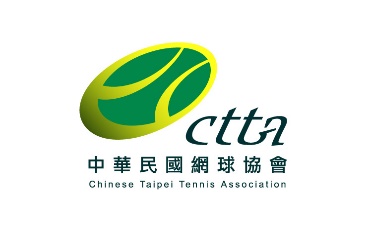 中華民國網球協會全國錦標賽　申辦書中華民國網球協會全國錦標賽　申辦書中華民國網球協會全國錦標賽　申辦書中華民國網球協會全國錦標賽　申辦書中華民國網球協會全國錦標賽　申辦書中華民國網球協會全國錦標賽　申辦書中華民國網球協會全國錦標賽　申辦書中華民國網球協會全國錦標賽　申辦書中華民國網球協會全國錦標賽　申辦書中華民國網球協會全國錦標賽　申辦書N-   一、賽事名稱二、申辦單位三、贊助單位四、執行長五、裁判長五、裁判長四、執行長行動電話五、裁判長五、裁判長行動電話行動電話行動電話註：全國錦標賽裁判長由網協指派，申辦單位請填寫希望合作之裁判長註：全國錦標賽裁判長由網協指派，申辦單位請填寫希望合作之裁判長註：全國錦標賽裁判長由網協指派，申辦單位請填寫希望合作之裁判長註：全國錦標賽裁判長由網協指派，申辦單位請填寫希望合作之裁判長註：全國錦標賽裁判長由網協指派，申辦單位請填寫希望合作之裁判長註：全國錦標賽裁判長由網協指派，申辦單位請填寫希望合作之裁判長註：全國錦標賽裁判長由網協指派，申辦單位請填寫希望合作之裁判長註：全國錦標賽裁判長由網協指派，申辦單位請填寫希望合作之裁判長註：全國錦標賽裁判長由網協指派，申辦單位請填寫希望合作之裁判長註：全國錦標賽裁判長由網協指派，申辦單位請填寫希望合作之裁判長註：全國錦標賽裁判長由網協指派，申辦單位請填寫希望合作之裁判長註：全國錦標賽裁判長由網協指派，申辦單位請填寫希望合作之裁判長六、比賽時間第一優先第一優先第一優先第一優先第一優先第二優先第二優先第二優先第二優先第二優先第二優先註：須與全國青少年B級U18一同申辦。註：須與全國青少年B級U18一同申辦。註：須與全國青少年B級U18一同申辦。註：須與全國青少年B級U18一同申辦。註：須與全國青少年B級U18一同申辦。註：須與全國青少年B級U18一同申辦。註：須與全國青少年B級U18一同申辦。註：須與全國青少年B級U18一同申辦。註：須與全國青少年B級U18一同申辦。註：須與全國青少年B級U18一同申辦。註：須與全國青少年B級U18一同申辦。註：須與全國青少年B級U18一同申辦。七、比賽球場球場地址球場地址註:全國錦標賽(全排)、國際青少年網球賽、A-滿貫級青少年賽、U18 B級青少年賽同一地點之球場需至少8面以上註:全國錦標賽(全排)、國際青少年網球賽、A-滿貫級青少年賽、U18 B級青少年賽同一地點之球場需至少8面以上註:全國錦標賽(全排)、國際青少年網球賽、A-滿貫級青少年賽、U18 B級青少年賽同一地點之球場需至少8面以上註:全國錦標賽(全排)、國際青少年網球賽、A-滿貫級青少年賽、U18 B級青少年賽同一地點之球場需至少8面以上註:全國錦標賽(全排)、國際青少年網球賽、A-滿貫級青少年賽、U18 B級青少年賽同一地點之球場需至少8面以上註:全國錦標賽(全排)、國際青少年網球賽、A-滿貫級青少年賽、U18 B級青少年賽同一地點之球場需至少8面以上註:全國錦標賽(全排)、國際青少年網球賽、A-滿貫級青少年賽、U18 B級青少年賽同一地點之球場需至少8面以上註:全國錦標賽(全排)、國際青少年網球賽、A-滿貫級青少年賽、U18 B級青少年賽同一地點之球場需至少8面以上註:全國錦標賽(全排)、國際青少年網球賽、A-滿貫級青少年賽、U18 B級青少年賽同一地點之球場需至少8面以上註:全國錦標賽(全排)、國際青少年網球賽、A-滿貫級青少年賽、U18 B級青少年賽同一地點之球場需至少8面以上註:全國錦標賽(全排)、國際青少年網球賽、A-滿貫級青少年賽、U18 B級青少年賽同一地點之球場需至少8面以上註:全國錦標賽(全排)、國際青少年網球賽、A-滿貫級青少年賽、U18 B級青少年賽同一地點之球場需至少8面以上球場性質面數註：請依比賽使用場地之室內、室外、種類、面數詳述。例如欲在彰化員林運動公園網球場辦理並使用所有場地，請填寫為:室外紅土4面、室外硬地6面、風雨硬地2面。註：請依比賽使用場地之室內、室外、種類、面數詳述。例如欲在彰化員林運動公園網球場辦理並使用所有場地，請填寫為:室外紅土4面、室外硬地6面、風雨硬地2面。註：請依比賽使用場地之室內、室外、種類、面數詳述。例如欲在彰化員林運動公園網球場辦理並使用所有場地，請填寫為:室外紅土4面、室外硬地6面、風雨硬地2面。註：請依比賽使用場地之室內、室外、種類、面數詳述。例如欲在彰化員林運動公園網球場辦理並使用所有場地，請填寫為:室外紅土4面、室外硬地6面、風雨硬地2面。註：請依比賽使用場地之室內、室外、種類、面數詳述。例如欲在彰化員林運動公園網球場辦理並使用所有場地，請填寫為:室外紅土4面、室外硬地6面、風雨硬地2面。註：請依比賽使用場地之室內、室外、種類、面數詳述。例如欲在彰化員林運動公園網球場辦理並使用所有場地，請填寫為:室外紅土4面、室外硬地6面、風雨硬地2面。註：請依比賽使用場地之室內、室外、種類、面數詳述。例如欲在彰化員林運動公園網球場辦理並使用所有場地，請填寫為:室外紅土4面、室外硬地6面、風雨硬地2面。註：請依比賽使用場地之室內、室外、種類、面數詳述。例如欲在彰化員林運動公園網球場辦理並使用所有場地，請填寫為:室外紅土4面、室外硬地6面、風雨硬地2面。註：請依比賽使用場地之室內、室外、種類、面數詳述。例如欲在彰化員林運動公園網球場辦理並使用所有場地，請填寫為:室外紅土4面、室外硬地6面、風雨硬地2面。註：請依比賽使用場地之室內、室外、種類、面數詳述。例如欲在彰化員林運動公園網球場辦理並使用所有場地，請填寫為:室外紅土4面、室外硬地6面、風雨硬地2面。註：請依比賽使用場地之室內、室外、種類、面數詳述。例如欲在彰化員林運動公園網球場辦理並使用所有場地，請填寫為:室外紅土4面、室外硬地6面、風雨硬地2面。註：請依比賽使用場地之室內、室外、種類、面數詳述。例如欲在彰化員林運動公園網球場辦理並使用所有場地，請填寫為:室外紅土4面、室外硬地6面、風雨硬地2面。八、申辦等級□積分賽□積分賽□積分賽□積分賽□積分賽□積分賽□積分賽□積分賽□積分賽□積分賽□積分賽註:全國錦標賽無論是否提供獎金積分都相同。註:全國錦標賽無論是否提供獎金積分都相同。註:全國錦標賽無論是否提供獎金積分都相同。註:全國錦標賽無論是否提供獎金積分都相同。註:全國錦標賽無論是否提供獎金積分都相同。註:全國錦標賽無論是否提供獎金積分都相同。註:全國錦標賽無論是否提供獎金積分都相同。註:全國錦標賽無論是否提供獎金積分都相同。註:全國錦標賽無論是否提供獎金積分都相同。註:全國錦標賽無論是否提供獎金積分都相同。註:全國錦標賽無論是否提供獎金積分都相同。註:全國錦標賽無論是否提供獎金積分都相同。九、其他事項十、聯絡人電話電話傳真十、聯絡人E-mailE-mail十一、保險依照教育部體育署之規定，所有賽事均須辦理【公共意外險】及【運動競技險】。除青少年C、D級賽事之公共意外責任險可自行投保，其餘均由本會辦理，保險費由保險公司依據金管會估算之。運動員競技險均由本會投保，保費由保險公司估算之。依照教育部體育署之規定，所有賽事均須辦理【公共意外險】及【運動競技險】。除青少年C、D級賽事之公共意外責任險可自行投保，其餘均由本會辦理，保險費由保險公司依據金管會估算之。運動員競技險均由本會投保，保費由保險公司估算之。依照教育部體育署之規定，所有賽事均須辦理【公共意外險】及【運動競技險】。除青少年C、D級賽事之公共意外責任險可自行投保，其餘均由本會辦理，保險費由保險公司依據金管會估算之。運動員競技險均由本會投保，保費由保險公司估算之。依照教育部體育署之規定，所有賽事均須辦理【公共意外險】及【運動競技險】。除青少年C、D級賽事之公共意外責任險可自行投保，其餘均由本會辦理，保險費由保險公司依據金管會估算之。運動員競技險均由本會投保，保費由保險公司估算之。依照教育部體育署之規定，所有賽事均須辦理【公共意外險】及【運動競技險】。除青少年C、D級賽事之公共意外責任險可自行投保，其餘均由本會辦理，保險費由保險公司依據金管會估算之。運動員競技險均由本會投保，保費由保險公司估算之。依照教育部體育署之規定，所有賽事均須辦理【公共意外險】及【運動競技險】。除青少年C、D級賽事之公共意外責任險可自行投保，其餘均由本會辦理，保險費由保險公司依據金管會估算之。運動員競技險均由本會投保，保費由保險公司估算之。依照教育部體育署之規定，所有賽事均須辦理【公共意外險】及【運動競技險】。除青少年C、D級賽事之公共意外責任險可自行投保，其餘均由本會辦理，保險費由保險公司依據金管會估算之。運動員競技險均由本會投保，保費由保險公司估算之。依照教育部體育署之規定，所有賽事均須辦理【公共意外險】及【運動競技險】。除青少年C、D級賽事之公共意外責任險可自行投保，其餘均由本會辦理，保險費由保險公司依據金管會估算之。運動員競技險均由本會投保，保費由保險公司估算之。依照教育部體育署之規定，所有賽事均須辦理【公共意外險】及【運動競技險】。除青少年C、D級賽事之公共意外責任險可自行投保，其餘均由本會辦理，保險費由保險公司依據金管會估算之。運動員競技險均由本會投保，保費由保險公司估算之。依照教育部體育署之規定，所有賽事均須辦理【公共意外險】及【運動競技險】。除青少年C、D級賽事之公共意外責任險可自行投保，其餘均由本會辦理，保險費由保險公司依據金管會估算之。運動員競技險均由本會投保，保費由保險公司估算之。依照教育部體育署之規定，所有賽事均須辦理【公共意外險】及【運動競技險】。除青少年C、D級賽事之公共意外責任險可自行投保，其餘均由本會辦理，保險費由保險公司依據金管會估算之。運動員競技險均由本會投保，保費由保險公司估算之。備註：具備清寒證明之選手享有選手權益。備註：具備清寒證明之選手享有選手權益。備註：具備清寒證明之選手享有選手權益。備註：具備清寒證明之選手享有選手權益。備註：具備清寒證明之選手享有選手權益。備註：具備清寒證明之選手享有選手權益。備註：具備清寒證明之選手享有選手權益。備註：具備清寒證明之選手享有選手權益。備註：具備清寒證明之選手享有選手權益。備註：具備清寒證明之選手享有選手權益。備註：具備清寒證明之選手享有選手權益。備註：具備清寒證明之選手享有選手權益。申辦單位已詳閱「2023年中華民國網球協會承辦賽事之申辦與執行規範」如後附件，並同意依規範執行，申辦人：________________　日期：_________________申辦單位已詳閱「2023年中華民國網球協會承辦賽事之申辦與執行規範」如後附件，並同意依規範執行，申辦人：________________　日期：_________________申辦單位已詳閱「2023年中華民國網球協會承辦賽事之申辦與執行規範」如後附件，並同意依規範執行，申辦人：________________　日期：_________________申辦單位已詳閱「2023年中華民國網球協會承辦賽事之申辦與執行規範」如後附件，並同意依規範執行，申辦人：________________　日期：_________________申辦單位已詳閱「2023年中華民國網球協會承辦賽事之申辦與執行規範」如後附件，並同意依規範執行，申辦人：________________　日期：_________________申辦單位已詳閱「2023年中華民國網球協會承辦賽事之申辦與執行規範」如後附件，並同意依規範執行，申辦人：________________　日期：_________________申辦單位已詳閱「2023年中華民國網球協會承辦賽事之申辦與執行規範」如後附件，並同意依規範執行，申辦人：________________　日期：_________________申辦單位已詳閱「2023年中華民國網球協會承辦賽事之申辦與執行規範」如後附件，並同意依規範執行，申辦人：________________　日期：_________________申辦單位已詳閱「2023年中華民國網球協會承辦賽事之申辦與執行規範」如後附件，並同意依規範執行，申辦人：________________　日期：_________________申辦單位已詳閱「2023年中華民國網球協會承辦賽事之申辦與執行規範」如後附件，並同意依規範執行，申辦人：________________　日期：_________________申辦單位已詳閱「2023年中華民國網球協會承辦賽事之申辦與執行規範」如後附件，並同意依規範執行，申辦人：________________　日期：_________________申辦單位已詳閱「2023年中華民國網球協會承辦賽事之申辦與執行規範」如後附件，並同意依規範執行，申辦人：________________　日期：_________________網協簽核：網協簽核：網協簽核：網協簽核：網協簽核：網協簽核：網協簽核：網協簽核：網協簽核：網協簽核：網協簽核：網協簽核：中華民國網球協會B-公開級U18青少年錦標賽　申辦書中華民國網球協會B-公開級U18青少年錦標賽　申辦書中華民國網球協會B-公開級U18青少年錦標賽　申辦書中華民國網球協會B-公開級U18青少年錦標賽　申辦書中華民國網球協會B-公開級U18青少年錦標賽　申辦書中華民國網球協會B-公開級U18青少年錦標賽　申辦書中華民國網球協會B-公開級U18青少年錦標賽　申辦書中華民國網球協會B-公開級U18青少年錦標賽　申辦書中華民國網球協會B-公開級U18青少年錦標賽　申辦書B-   一、賽事名稱二、申辦單位三、贊助單位四、執行長五、裁判長五、裁判長四、執行長行動電話五、裁判長五、裁判長行動電話行動電話六、比賽時間第一優先第一優先第一優先第一優先第一優先第二優先第二優先第二優先第二優先第二優先註：B-公開級U18級青少年賽事須與全國排名賽一同申辦。註：B-公開級U18級青少年賽事須與全國排名賽一同申辦。註：B-公開級U18級青少年賽事須與全國排名賽一同申辦。註：B-公開級U18級青少年賽事須與全國排名賽一同申辦。註：B-公開級U18級青少年賽事須與全國排名賽一同申辦。註：B-公開級U18級青少年賽事須與全國排名賽一同申辦。註：B-公開級U18級青少年賽事須與全國排名賽一同申辦。註：B-公開級U18級青少年賽事須與全國排名賽一同申辦。註：B-公開級U18級青少年賽事須與全國排名賽一同申辦。註：B-公開級U18級青少年賽事須與全國排名賽一同申辦。註：B-公開級U18級青少年賽事須與全國排名賽一同申辦。七、比賽球場球場地址球場地址註:全國錦標賽(全排)、國際青少年網球賽、A-滿貫級青少年賽、U18 B級青少年賽同一地點之球場需至少8面以上註:全國錦標賽(全排)、國際青少年網球賽、A-滿貫級青少年賽、U18 B級青少年賽同一地點之球場需至少8面以上註:全國錦標賽(全排)、國際青少年網球賽、A-滿貫級青少年賽、U18 B級青少年賽同一地點之球場需至少8面以上註:全國錦標賽(全排)、國際青少年網球賽、A-滿貫級青少年賽、U18 B級青少年賽同一地點之球場需至少8面以上註:全國錦標賽(全排)、國際青少年網球賽、A-滿貫級青少年賽、U18 B級青少年賽同一地點之球場需至少8面以上註:全國錦標賽(全排)、國際青少年網球賽、A-滿貫級青少年賽、U18 B級青少年賽同一地點之球場需至少8面以上註:全國錦標賽(全排)、國際青少年網球賽、A-滿貫級青少年賽、U18 B級青少年賽同一地點之球場需至少8面以上註:全國錦標賽(全排)、國際青少年網球賽、A-滿貫級青少年賽、U18 B級青少年賽同一地點之球場需至少8面以上註:全國錦標賽(全排)、國際青少年網球賽、A-滿貫級青少年賽、U18 B級青少年賽同一地點之球場需至少8面以上註:全國錦標賽(全排)、國際青少年網球賽、A-滿貫級青少年賽、U18 B級青少年賽同一地點之球場需至少8面以上註:全國錦標賽(全排)、國際青少年網球賽、A-滿貫級青少年賽、U18 B級青少年賽同一地點之球場需至少8面以上球場性質面數註：請依比賽使用場地之室內、室外、種類、面數詳述。例如欲在彰化員林運動公園網球場辦理並使用所有場地，請填寫為:室外紅土4面、室外硬地6面、風雨硬地2面。註：請依比賽使用場地之室內、室外、種類、面數詳述。例如欲在彰化員林運動公園網球場辦理並使用所有場地，請填寫為:室外紅土4面、室外硬地6面、風雨硬地2面。註：請依比賽使用場地之室內、室外、種類、面數詳述。例如欲在彰化員林運動公園網球場辦理並使用所有場地，請填寫為:室外紅土4面、室外硬地6面、風雨硬地2面。註：請依比賽使用場地之室內、室外、種類、面數詳述。例如欲在彰化員林運動公園網球場辦理並使用所有場地，請填寫為:室外紅土4面、室外硬地6面、風雨硬地2面。註：請依比賽使用場地之室內、室外、種類、面數詳述。例如欲在彰化員林運動公園網球場辦理並使用所有場地，請填寫為:室外紅土4面、室外硬地6面、風雨硬地2面。註：請依比賽使用場地之室內、室外、種類、面數詳述。例如欲在彰化員林運動公園網球場辦理並使用所有場地，請填寫為:室外紅土4面、室外硬地6面、風雨硬地2面。註：請依比賽使用場地之室內、室外、種類、面數詳述。例如欲在彰化員林運動公園網球場辦理並使用所有場地，請填寫為:室外紅土4面、室外硬地6面、風雨硬地2面。註：請依比賽使用場地之室內、室外、種類、面數詳述。例如欲在彰化員林運動公園網球場辦理並使用所有場地，請填寫為:室外紅土4面、室外硬地6面、風雨硬地2面。註：請依比賽使用場地之室內、室外、種類、面數詳述。例如欲在彰化員林運動公園網球場辦理並使用所有場地，請填寫為:室外紅土4面、室外硬地6面、風雨硬地2面。註：請依比賽使用場地之室內、室外、種類、面數詳述。例如欲在彰化員林運動公園網球場辦理並使用所有場地，請填寫為:室外紅土4面、室外硬地6面、風雨硬地2面。註：請依比賽使用場地之室內、室外、種類、面數詳述。例如欲在彰化員林運動公園網球場辦理並使用所有場地，請填寫為:室外紅土4面、室外硬地6面、風雨硬地2面。八、申辦歲級B-公開級U18青少年賽事僅辦理18歲組項目，請詳閱2023版競賽規程B-公開級U18青少年賽事僅辦理18歲組項目，請詳閱2023版競賽規程B-公開級U18青少年賽事僅辦理18歲組項目，請詳閱2023版競賽規程B-公開級U18青少年賽事僅辦理18歲組項目，請詳閱2023版競賽規程B-公開級U18青少年賽事僅辦理18歲組項目，請詳閱2023版競賽規程B-公開級U18青少年賽事僅辦理18歲組項目，請詳閱2023版競賽規程B-公開級U18青少年賽事僅辦理18歲組項目，請詳閱2023版競賽規程B-公開級U18青少年賽事僅辦理18歲組項目，請詳閱2023版競賽規程B-公開級U18青少年賽事僅辦理18歲組項目，請詳閱2023版競賽規程B-公開級U18青少年賽事僅辦理18歲組項目，請詳閱2023版競賽規程九、其他事項十、聯絡人電話電話傳真十、聯絡人E-mailE-mail十一、保險依照教育部體育署之規定，所有賽事均須辦理【公共意外險】及【運動競技險】。除青少年C、D級賽事之公共意外責任險可自行投保，其餘均由本會辦理，保險費由保險公司依據金管會估算之。運動員競技險均由本會投保，保費由保險公司估算之。依照教育部體育署之規定，所有賽事均須辦理【公共意外險】及【運動競技險】。除青少年C、D級賽事之公共意外責任險可自行投保，其餘均由本會辦理，保險費由保險公司依據金管會估算之。運動員競技險均由本會投保，保費由保險公司估算之。依照教育部體育署之規定，所有賽事均須辦理【公共意外險】及【運動競技險】。除青少年C、D級賽事之公共意外責任險可自行投保，其餘均由本會辦理，保險費由保險公司依據金管會估算之。運動員競技險均由本會投保，保費由保險公司估算之。依照教育部體育署之規定，所有賽事均須辦理【公共意外險】及【運動競技險】。除青少年C、D級賽事之公共意外責任險可自行投保，其餘均由本會辦理，保險費由保險公司依據金管會估算之。運動員競技險均由本會投保，保費由保險公司估算之。依照教育部體育署之規定，所有賽事均須辦理【公共意外險】及【運動競技險】。除青少年C、D級賽事之公共意外責任險可自行投保，其餘均由本會辦理，保險費由保險公司依據金管會估算之。運動員競技險均由本會投保，保費由保險公司估算之。依照教育部體育署之規定，所有賽事均須辦理【公共意外險】及【運動競技險】。除青少年C、D級賽事之公共意外責任險可自行投保，其餘均由本會辦理，保險費由保險公司依據金管會估算之。運動員競技險均由本會投保，保費由保險公司估算之。依照教育部體育署之規定，所有賽事均須辦理【公共意外險】及【運動競技險】。除青少年C、D級賽事之公共意外責任險可自行投保，其餘均由本會辦理，保險費由保險公司依據金管會估算之。運動員競技險均由本會投保，保費由保險公司估算之。依照教育部體育署之規定，所有賽事均須辦理【公共意外險】及【運動競技險】。除青少年C、D級賽事之公共意外責任險可自行投保，其餘均由本會辦理，保險費由保險公司依據金管會估算之。運動員競技險均由本會投保，保費由保險公司估算之。依照教育部體育署之規定，所有賽事均須辦理【公共意外險】及【運動競技險】。除青少年C、D級賽事之公共意外責任險可自行投保，其餘均由本會辦理，保險費由保險公司依據金管會估算之。運動員競技險均由本會投保，保費由保險公司估算之。依照教育部體育署之規定，所有賽事均須辦理【公共意外險】及【運動競技險】。除青少年C、D級賽事之公共意外責任險可自行投保，其餘均由本會辦理，保險費由保險公司依據金管會估算之。運動員競技險均由本會投保，保費由保險公司估算之。備註：具備清寒證明之選手享有選手權益。備註：具備清寒證明之選手享有選手權益。備註：具備清寒證明之選手享有選手權益。備註：具備清寒證明之選手享有選手權益。備註：具備清寒證明之選手享有選手權益。備註：具備清寒證明之選手享有選手權益。備註：具備清寒證明之選手享有選手權益。備註：具備清寒證明之選手享有選手權益。備註：具備清寒證明之選手享有選手權益。備註：具備清寒證明之選手享有選手權益。備註：具備清寒證明之選手享有選手權益。申辦單位已詳閱「2023年中華民國網球協會承辦賽事之申辦與執行規範」如後附件，並同意依規範執行，申辦人：________________　日期：________________申辦單位已詳閱「2023年中華民國網球協會承辦賽事之申辦與執行規範」如後附件，並同意依規範執行，申辦人：________________　日期：________________申辦單位已詳閱「2023年中華民國網球協會承辦賽事之申辦與執行規範」如後附件，並同意依規範執行，申辦人：________________　日期：________________申辦單位已詳閱「2023年中華民國網球協會承辦賽事之申辦與執行規範」如後附件，並同意依規範執行，申辦人：________________　日期：________________申辦單位已詳閱「2023年中華民國網球協會承辦賽事之申辦與執行規範」如後附件，並同意依規範執行，申辦人：________________　日期：________________申辦單位已詳閱「2023年中華民國網球協會承辦賽事之申辦與執行規範」如後附件，並同意依規範執行，申辦人：________________　日期：________________申辦單位已詳閱「2023年中華民國網球協會承辦賽事之申辦與執行規範」如後附件，並同意依規範執行，申辦人：________________　日期：________________申辦單位已詳閱「2023年中華民國網球協會承辦賽事之申辦與執行規範」如後附件，並同意依規範執行，申辦人：________________　日期：________________申辦單位已詳閱「2023年中華民國網球協會承辦賽事之申辦與執行規範」如後附件，並同意依規範執行，申辦人：________________　日期：________________申辦單位已詳閱「2023年中華民國網球協會承辦賽事之申辦與執行規範」如後附件，並同意依規範執行，申辦人：________________　日期：________________申辦單位已詳閱「2023年中華民國網球協會承辦賽事之申辦與執行規範」如後附件，並同意依規範執行，申辦人：________________　日期：________________網協簽核：網協簽核：網協簽核：網協簽核：網協簽核：網協簽核：網協簽核：網協簽核：網協簽核：網協簽核：網協簽核：